Obrazac 1.                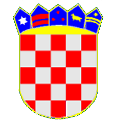   REPUBLIKA HRVATSKA  OPĆINA GORNJA VRBA  JEDINSTVENI UPRAVNI ODJELZAHTJEV ZA DODJELU BESPOVRATNIH POTPORA Mjera 1. Potpore novoosnovanim obrtima i tvrtkama u 2021. godini IZJAVLJUJEM  da su nam poznate odredbe Javnog poziva te Programa mjera poticanja razvoja poduzetništva na području Općine Gornja Vrba za 2021. godinu („Službene novine Općine Gornja Vrba“ broj 04/20), da ih prihvaćamo i da ćemo dobivene bespovratne potpore utrošiti u skladu s tim odredbama.Mjesto:________________,  datum:__________________							M.P.								             _______________________								                (potpis odgovorne osobe )1. Naziv podnositelja2.Naziv i šifra razreda djelatnosti prema NKD-u3.Odgovorna osoba/kontakt osoba4.Tel./fax/e-mail5.OIB podnositelja6.Poslovna banka 7.IBAN podnositelja8.Broj zaposlenih9.Namjena za koju se traži potpora10.Traženi iznos potpore  (kn)